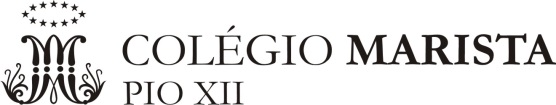 Plano de Estudos – Exame FinalComponente Curricular: Componente Curricular: FilosofiaFilosofiaFilosofiaProfessor: Professor: João Zaqueo Origuella JuniorJoão Zaqueo Origuella JuniorJoão Zaqueo Origuella JuniorNível de Ensino: .E.F. IIAno: 6°ano2018ConteúdosConteúdosConteúdosConteúdosConteúdosO ser humano como um “microuniverso”;Reflexões sobre o texto: “Gandhi vai às compras”;Tales de Mileto e a questão da água;Análise do texto “Estou fazendo o que posso”;Reflexões sobre as músicas “O Sol” e “É Preciso Saber Viver”.O ser humano como um “microuniverso”;Reflexões sobre o texto: “Gandhi vai às compras”;Tales de Mileto e a questão da água;Análise do texto “Estou fazendo o que posso”;Reflexões sobre as músicas “O Sol” e “É Preciso Saber Viver”.O ser humano como um “microuniverso”;Reflexões sobre o texto: “Gandhi vai às compras”;Tales de Mileto e a questão da água;Análise do texto “Estou fazendo o que posso”;Reflexões sobre as músicas “O Sol” e “É Preciso Saber Viver”.O ser humano como um “microuniverso”;Reflexões sobre o texto: “Gandhi vai às compras”;Tales de Mileto e a questão da água;Análise do texto “Estou fazendo o que posso”;Reflexões sobre as músicas “O Sol” e “É Preciso Saber Viver”.O ser humano como um “microuniverso”;Reflexões sobre o texto: “Gandhi vai às compras”;Tales de Mileto e a questão da água;Análise do texto “Estou fazendo o que posso”;Reflexões sobre as músicas “O Sol” e “É Preciso Saber Viver”.